      Azərbaycan Respublikasının                                                 Permanent Mission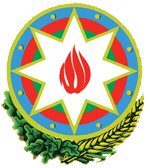            Cenevrədəki BMT Bölməsi                                          of the Republic of Azerbaijanvə digər beynəlxalq təşkilatlar yanında                                    to the UN Office and other               Daimi Nümayəndəliyi                                        International Organizations in Geneva       _______________________________________________________________________________  237 Route des Fayards, CH-1290 Versoix, Switzerland  Tel: +41 (22) 9011815   Fax: +41 (22) 9011844  E-mail: geneva@mission.mfa.gov.az  Web: www.geneva.mfa.gov.az		     Check against deliveryUN Human Rights Council43rd session of the UPR Working GroupUPR of MontenegroStatement by AzerbaijanGeneva, 8 May 2023Thank you, Mr. President.Azerbaijan welcomes the Delegation of Montenegro and thanks for the presentation of the national report.We positively note the steps taken by Montenegro in the field of promotion and protection of human rights, such as enhancement of human rights education programmes and adoption of a number of strategic framework documents in key areas, including Third National Anti-Human Trafficking Strategy.We recommend the followings to Montenegro:Enable the provision of information to trafficking victims regarding their rights and available services;Improve the prosecution of trafficking cases for child, early and forced marriages;Ensure proper functioning of state authorities to respond swiftly to hate crimes, investigate them so that perpetrators can be brought to justice and adequate penalties imposed on them;We wish Montenegro a successful review.I thank you.